April 6, 2021A-8921071R-2021-3024950TRISTATE HOUSEHOLD GOODS TARIFF CONFERENCE INCATTN CHARLIE MORRISP O BOX 6125LANCASTER PA  17607-6125RE:  for r Robert C. J. Miller, Jr., t/d/b/a Shively’s Moving & Storage -- Tariff FilingMr. Morris:On March 29, 2021, the 370th Revised Page 2, 132nd Revised Page 2-B, and 2nd Revised Page 69-J, to Tristate Tariff Freight Pa. P.U.C. No. 54 were filed for the Commission’s approval.  The filing was accepted for filing and docketed with the Public Utility Commission.These revised pages to Tristate Tariff Freight Pa. P.U.C. No. 54 have been accepted and approved.  The proposed changes shall be effective as per April 29, 2021.This case shall now be marked closed.  Very truly yours,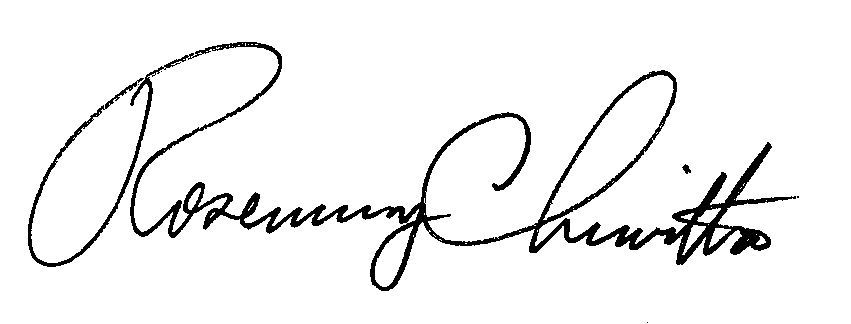 																			Rosemary Chiavetta						Secretary